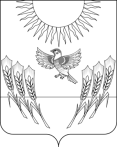 АДМИНИСТРАЦИЯ ВОРОБЬЕВСКОГО МУНИЦИПАЛЬНОГО РАЙОНАВОРОНЕЖСКОЙ ОБЛАСТИПОСТАНОВЛЕНИЕот       09.11.2012 г.	 №	459       	  с.ВоробьевкаО внесении изменений в постановление администрации муниципального района от 25.02.2010 г. № 52 «О введении новой системы оплаты труда для работников муниципального учреждения здравоохранения Воробьевская центральная районная больница» В соответствии с Трудовым кодексом Российской Федерации и решением Совета народных депутатов Воробьевского муниципального района от 30.03.2009 г. № 10 «Об оплате труда работников муниципальных учреждений Воробьевского района», постановлением администрации Воробьевского муниципального района от 05.10.2012 г. № 379 «О повышении оплаты труда работников муниципальных учреждений», администрация Воробьевского муниципального района  П О С Т А Н О В Л Я Е Т :1. Внести в постановление администрации Воробьевского муниципального района от 25.02.2010 г. № 52 «О введении новой системы оплаты труда для работников муниципального учреждения здравоохранения Воробьевская центральная районная больница» следующие изменения:1.1. Подпункт 3.1.1. пункта 3.1. Примерного положения об оплате труда работников муниципального учреждения здравоохранения Воробьевская центральная районная больница изложить в следующей редакции: «3.1.1. Рекомендуемые размеры окладов (должностных окладов) по ПКГ:   ».1.2. Подпункт 3.2.1. пункта 3.1. Примерного положения об оплате труда работников муниципального учреждения здравоохранения Воробьевская центральная районная больница изложить в следующей редакции:.  «3.2.1. Рекомендуемые размеры окладов (должностных окладов) по ПКГ:  ».                                      1.3. Подпункт 4.1.1. пункта 4.1. Примерного положения об оплате труда работников муниципального учреждения здравоохранения Воробьевская центральная районная больница изложить в следующей редакции:«4.1.1. Рекомендуемые размеры окладов (должностных окладов) по ПКГ:».1.4. Подпункт 5.1.1. пункта 5.1. Примерного положения об оплате труда работников муниципального учреждения здравоохранения Воробьевская центральная районная больница изложить в следующей редакции:«5.1.1. Рекомендуемые размеры окладов (должностных окладов) по ПКГ:».                                          2. Опубликовать настоящее постановление в муниципальном средстве массовой информации «Воробьевский муниципальный вестник».3. Настоящее постановление вступает в силу со дня его опубликования и распространяется на правоотношения возникшие с 01.10.2012 года.4. Контроль за исполнением настоящего постановления возложить на заместителя главы администрации муниципального района С.А. Письяукова.Глава администрации муниципального района                                           			И.Т. Рябинин			           	Профессиональные квалификационные группы должностей работников (ПКГ)Оклад (должностной оклад)ПКГ «Медицинский и фармацевтический персонал первого уровня», в том числеСанитарка; санитарка (мойщица); сестра-хозяйка; фасовщица2709Младшая медицинская сестра по уходу за больными; санитар-водитель2777ПКГ «Средний медицинский и фармацевтический персонал»1 квалификационный  уровень28452 квалификационный  уровень34703 квалификационный  уровень38404 квалификационный  уровень42105 квалификационный  уровень4608ПКГ «Врачи и провизоры»1 квалификационный  уровень40182 квалификационный  уровень52653 квалификационный  уровень56674 квалификационный  уровень6109ПКГ «Руководители структурных подразделений с высшим медицинским и фармацевтическим образованием»1 квалификационный  уровень65482 квалификационный  уровень7071Профессиональные квалификационные группы должностей работников (ПКГ)Оклад (должностной оклад)ПКГ «Должности специалистов третьего уровня в учреждениях здравоохранения и осуществляющих предоставление социальных услуг»1 квалификационный  уровень38402 квалификационный  уровень (биолог, психолог)5265Профессиональные квалификационные группы должностей работников (ПКГ)Оклад (должностной оклад)ПКГ «Общеотраслевые должности служащих первого уровня»1 квалификационный  уровень48882 квалификационный  уровень 4979ПКГ «Общеотраслевые должности служащих второго уровня»1 квалификационный  уровень 49792 квалификационный  уровень51133 квалификационный  уровень52154 квалификационный  уровень53175 квалификационный  уровень5419ПКГ «Общеотраслевые должности служащих третьего уровня»1 квалификационный  уровень52152 квалификационный  уровень53173 квалификационный  уровень54194 квалификационный  уровень56455 квалификационный  уровень5435ПКГ «Общеотраслевые должности служащих четвертого уровня»1 квалификационный  уровень56452 квалификационный  уровень64353 квалификационный  уровень7338Профессиональные квалификационные группы должностей работников (ПКГ)Оклад (должностной оклад)ПКГ «Общеотраслевые профессии рабочих первого уровня»1 квалификационный  уровень19692 квалификационный  уровень5035ПКГ «Общеотраслевые профессии рабочих второго уровня»1 квалификационный  уровень22922 квалификационный  уровень25433 квалификационный  уровень3387 4 квалификационный  уровень3952